The role of European and regional institutional funding in the development of SMEs in Madrid Date: 6 June 2018Venue: Spanish Economic and Social Council, C/Huertas, 73. MadridPROVISIONAL PROGRAMME9-9.30 a.m. Arrival of participants9.30-10 a.m. Welcome and presentation of the programmeMarcos Peña, President of the Economic and Social CouncilLucie Studničná, President of the EESC Consultative Commission for Industrial Change (CCMI)Miguel Ángel García Martín, Deputy Minister for Employment and Finance of the Community of MadridPresenter: Hilario Alfaro, President of the Madrid Business Forum10-10.30 a.m. Introduction to the EESC's project and its vision for SME funding policy Adrian Zelaia, CCMI delegate; Technical supervisor of the EESC project on European Industry and Monetary Policy Carlos Trias Pintó, member of the European Economic and Social Committee (EESC); President of the EESC project 10.30-11 a.m. Coffee break11 a.m.-12 p.m. Round table on SME funding in MadridRepresentative of the AVALMADRID Mutual Guarantee Company Spanish Representative of the European Investment Bank (EIB) Representative of the Spanish Official Credit Institute (ICO)Moderator: Javier Fernández de Gorostiza, Finance and Development Desk, Madrid Business Forum12-1.15 p.m.	Round table on the role of financial institutions in the development of SMEs in MadridPedro Muñoz Abrines, spokesperson, Economic Affairs Committee, Popular Parliamentary GroupMaría Reyes Maroto Illera, spokesperson, Economic Affairs Committee, Socialist Parliamentary GroupEduardo Gutiérrez Benito, spokesperson, Economic Affairs Committee, Podemos Parliamentary Group Susana Solís Pérez, spokesperson, Economic Affairs Committee, Citizens Parliamentary GroupModerator: Miguel Ángel Robles, CEO, La Neurona 1.15 p.m. Closing statementBegoña Cristeto, General Secretary for Industry and Small and Medium EnterprisesInterpreting: Spanish, EnglishMedia Partner: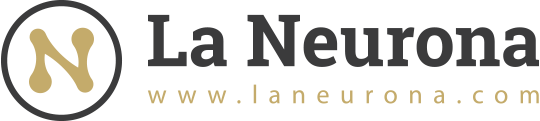 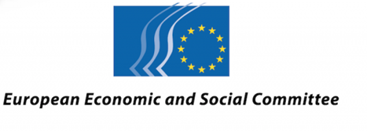 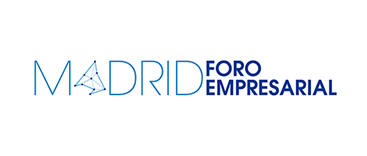 